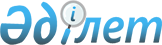 Об утверждении Правил разработки, согласования, принятия, учета, изменения и отмены военных стандартов на товары (продукцию), работы и услуги военного и двойного назначения, используемых для нужд Вооруженных Сил, других войск и воинских формирований Республики Казахстан
					
			Утративший силу
			
			
		
					Постановление Правительства Республики Казахстан от 21 мая 2012 года № 651. Утратило силу постановлением Правительства Республики Казахстан от 16 ноября 2018 года № 772
      Сноска. Утратило силу постановлением Правительства РК от 16.11.2018 № 772.
      В соответствии со статьей 6 Закона Республики Казахстан от 9 ноября 2004 года "О техническом регулировании" Правительство Республики Казахстан ПОСТАНОВЛЯЕТ:
      1. Утвердить прилагаемые Правила разработки, согласования, принятия, учета, изменения и отмены военных стандартов на товары (продукцию), работы и услуги военного и двойного назначения, используемых для нужд Вооруженных Сил, других войск и воинских формирований Республики Казахстан (далее – Правила).
      2. Соответствующим государственным органам осуществлять разработку, согласование, принятие, учет, изменения и отмену военных стандартов на товары (продукцию), работы и услуги военного и двойного назначения, используемых для нужд Вооруженных Сил, других войск и воинских формирований Республики Казахстан, в соответствии с утвержденными Правилами и в пределах средств, предусмотренных в республиканском бюджете на соответствующий финансовый год.
      3. Настоящее постановление вводится в действие со дня подписания и подлежит официальному опубликованию. Правила
разработки, согласования, принятия, учета, изменения и отмены
военных стандартов на товары (продукцию), работы и услуги
военного и двойного назначения, используемых для нужд
Вооруженных Сил, других войск и воинских формирований
Республики Казахстан
1. Общие положения
      1. Настоящие Правила разработки, согласования, принятия, учета, изменения и отмены военных стандартов на товары (продукцию), работы и услуги военного и двойного назначения, используемых для нужд Вооруженных Сил, других войск и воинских формирований Республики Казахстан (далее – Правила), разработаны в соответствии со статьей 6 Закона Республики Казахстан от 9 ноября 2004 года "О техническом регулировании" и устанавливают порядок разработки, согласования, принятия, учета, изменения и отмены военных стандартов на товары (продукцию), работы и услуги военного и двойного назначения, используемых для нужд Вооруженных Сил, других войск и воинских формирований Республики Казахстан. 
      2. Настоящие Правила распространяются на государственные органы и юридические лица Республики Казахстан, которые в соответствии с их компетенцией участвуют в разработке, согласовании, принятии, учете, изменении и отмене военных стандартов на товары (продукцию), работы и услуги военного и двойного назначения, используемых для нужд Вооруженных Сил, других войск и воинских формирований Республики Казахстан, независимо от форм собственности и источников финансирования. 
      3. Выбор организации-разработчика на разработку проектов военных стандартов на товары (продукцию), работы и услуги военного и двойного назначения осуществляется государственным заказчиком в соответствии с Законом Республики Казахстан "О государственных закупках". 
      4. Разработка военных стандартов на товары (продукцию), работы и услуги военного и двойного назначения проводится в соответствии с законодательством о государственных секретах и иными нормативными правовыми актами Республики Казахстан, регулирующими отношения в области защиты государственных секретов. 
      5. Разработка военных стандартов на товары (продукцию), работы и услуги военного и двойного назначения осуществляется в соответствии с планами и программами военной стандартизации. 
      6. Разработка военных стандартов на товары (продукцию), работы и услуги военного и двойного назначения основывается на результатах научно-исследовательских, опытно-конструкторских и проектных работ, патентных исследований, положениях международных, межгосударственных и национальных военных стандартов иностранных государств и (или) иных современных достижениях отечественной и зарубежной науки, техники и технологии. 
      7. В настоящих Правилах используются следующие понятия: 
      1) государственный заказчик – государственный орган Республики Казахстан, осуществляющий закуп работ и (или) услуг по разработке, согласованию, принятию, учету, изменению и отмене военных стандартов на товары (продукцию), работы и услуги военного и двойного назначения, используемых для нужд Вооруженных Сил, других войск и воинских формирований Республики Казахстан; 
      2) товары (продукция), работы и услуги военного назначения – вооружение, военная техника и боеприпасы к ним, иные виды военной продукции, работы (в том числе научно-исследовательские и опытно-конструкторские), документация, объекты права интеллектуальной собственности и информация военно-технического назначения (далее – продукция военного назначения); 
      3) товары (продукция), работы и услуги двойного назначения (применения) – продукция и технологии, которые используются в гражданских целях, но могут быть использованы либо в последующем перепрофилированы и использованы государственным заказчиком государственного оборонного заказа как товары, работы и услуги военного назначения (далее – продукция двойного назначения); 
      4) военная стандартизация – деятельность, направленная на достижение оптимальной степени упорядочения требований к продукции, услугам и процессам при разработке, производстве, эксплуатации и ремонте, модернизации, утилизации вооружения и военной техники, в соответствии с обязательными требованиями, установленными государственным заказчиком; 
      5) военный стандарт на товары (продукцию), работы и услуги военного и двойного назначения (далее – военный стандарт) – нормативно-технический документ, который в целях определенного и специального использования устанавливает правила, общие принципы и характеристики к объектам военного назначения, содержащий сведения, составляющие государственные секреты и ограниченного распространения, утвержденный в порядке, определенном Правительством Республики Казахстан; 
      6) международный военный стандарт – стандарт, принятый международной организацией по военной стандартизации; 
      7) межгосударственный военный стандарт – стандарт, принятый уполномоченным межгосударственным органом (межгосударственной организацией) по стандартизации, устанавливающий требования к продукции военного назначения; 
      8) национальный военный стандарт – стандарт иностранного государства, принятый его уполномоченным органом по стандартизации, устанавливающий требования к продукции военного назначения; 
      9) организация-заказчик – заинтересованный государственный орган, учреждение, предприятие, а также юридическое лицо, в интересах которых осуществляется закуп работ и (или) услуг по разработке, внесению изменений и дополнений в военные стандарты и их отмене; 
      10) организация-разработчик – юридическое лицо, выполняющее работы и (или) оказывающее услуги по разработке, внесению изменений и дополнений в военные стандарты и их отмене; 
      11) объект военного назначения (объект военной стандартизации) – товары (продукция) работы и услуги военного и двойного назначения; 
      12) уполномоченный орган – государственный орган, осуществляющий государственное регулирование в области технического регулирования; 
      13) подразделение государственного заказчика – организация, уполномоченная государственным заказчиком координировать проведение работ по военной стандартизации.
      Сноска. Пункт 7 с изменением, внесенным постановлением Правительства РК от 04.02.2014 № 51.

  2. Разработка военных стандартов
      8. К разработке военных стандартов относятся: 
      1) организация работ по разработке;
      2) отнесение к сведениям, составляющим государственные секреты.
      9 Организация-разработчик осуществляет разработку проекта военных стандартов и пояснительной записки к нему. 
      В пояснительной записке в зависимости от объекта военной стандартизации приводятся:
      1) технико-экономическое обоснование и (или) расчет экономической эффективности от разработки и применения военных стандартов; 
      2) основание для разработки военных стандартов с указанием соответствующего задания; 
      3) обоснование отнесения военного стандарта к сведениям, составляющим государственные секреты или относимым к охраняемой в соответствии с законодательством Республики Казахстан информации ограниченного доступа; 
      4) краткая характеристика объекта военной стандартизации;
      5) информация о соответствии проекта военного стандарта законодательству Республики Казахстан, международным, межгосударственным, национальным военным стандартам иностранных государств, современному научно-техническому уровню (отечественному, зарубежному);
      6) сведения о взаимосвязи проекта военного стандарта с другими нормативными документами по военной стандартизации и предложения по их пересмотру, изменению или отмене; 
      7) сведения о рассылке проекта военного стандарта на согласование; 
      8) сведения о разработчике военного стандарта с указанием его почтового адреса, номера контактного телефона и адреса электронной почты (при его наличии у разработчика) и соисполнителях работы, сроках разработки военного стандарта; 
      9) сведения о патентной чистоте объекта военной стандартизации (при необходимости) при разработке военного стандарта на новые объекты военной стандартизации. 
      10. Военные стандарты, разрабатываемые в интересах государственных органов, осуществляются за счет средств республиканского бюджета.
      Сноска. Пункт 10 в редакции постановления Правительства РК от 04.02.2014 № 51.


       11. Разработку военных стандартов координирует подразделение государственного заказчика. 
      12. Государственными органами в пределах своей компетенции, а также организациями, занимающимися научной и (или) предпринимательской деятельностью на территории Республики Казахстан, имеющими допуск к проведению секретных работ и (или) лицензию в сфере оборота вооружения, военной техники и отдельных видов оружия, взрывчатых веществ и изделий с их применением, разрабатываются проекты военных стандартов.
      Сноска. Пункт 12 в редакции постановления Правительства РК от 04.02.2014 № 51.


       13. Основанием для засекречивания разрабатываемых военных стандартов является их соответствие действующим в государственных органах и организациях перечням сведений, подлежащих засекречиванию.  3. Согласование военных стандартов
      14. Организация-разработчик согласовывает проект военного стандарта в зависимости от объекта военной стандартизации с заинтересованными государственными органами, ведомствами, учреждениями и юридическими лицами в пределах их компетенции.
      Сноска. Пункт 14 в редакции постановления Правительства РК от 04.02.2014 № 51. 


      15. Срок согласования проектов военных стандартов не должен превышать 60 календарных дней со дня их поступления на рассмотрение. 
      16. Военные стандарты, содержащие требования к методам контроля (испытаний) и методикам выполнения измерений, не стандартизированным на государственном и межгосударственном уровнях, подлежат согласованию на соответствие законодательству в области обеспечения единства измерений Республики Казахстан. 
      17. Проекты военных стандартов по терминологии направляются на рассмотрение в Государственную терминологическую комиссию при Правительстве Республики Казахстан. 
      18. Организация-разработчик осуществляет подготовку сводки отзывов по итогам рассмотрения и согласования проекта военного стандарта. 
      Принятые и непринятые организацией-разработчиком замечания и предложения включаются в сводку отзывов по проекту военного стандарта. В случае несогласия с замечаниями и предложениями, приводится мотивированное обоснование.
      19. Организация-разработчик с учетом полученных замечаний и (или) предложений готовит окончательную редакцию проекта военного стандарта и направляет на экспертизу в подразделение государственного заказчика. 
      Экспертиза включает:
      1) установление соответствия разрабатываемых военных стандартов требованиям законодательства Республики Казахстан и нормативным документам по военной стандартизации; 
      2) метрологическое обеспечение объектов военной стандартизации; 
      3) выявление необходимости пересмотра, актуализации и (или) унификации действующих или ранее разработанных нормативных документов по военной стандартизации; 
      4) исключение дублирования требований действующих военных стандартов; 
      5) установление наличия функциональных и идентификационных показателей конкурентоспособности; 
      6) установление соответствия требованиям международных, межгосударственных и национальных военных стандартов иностранных государств (при их наличии). 
      20. Экспертиза военных стандартов проводится подразделением государственного заказчика с привлечением экспертов уполномоченного органа с соответствующей формой допуска к информации, составляющей государственные секреты, и (или) ограниченного распространения в течение 60 календарных дней со дня их поступления. 
      По результатам проведения экспертизы составляется экспертное заключение. 
      21. После доработки (в необходимых случаях) проект военного стандарта протоколом технического совещания подразделения государственного заказчика передается на рассмотрение технической комиссии и утверждение государственному заказчику. 
      22. Подразделение государственного заказчика возвращает проект военного стандарта на доработку в случаях: 
      1) несоответствия требованиям законодательства Республики Казахстан и нормативным документам по военной стандартизации;
      2) недостижения цели, установленной в задании на разработку военного стандарта;
      3) наличия редакционных замечаний. 4. Принятие военных стандартов
      23. Государственному заказчику на утверждение направляются согласованные с уполномоченным структурным подразделением по защите государственных секретов государственного заказчика: 
      1) проект военного стандарта на государственном и русском языках, оформленный под общей папкой в двух экземплярах; 
      2) фотография изделия (при возможности); 
      3) техническое задание (при наличии); 
      4) электронная версия военного стандарта; 
      5) пояснительная записка; 
      6) сводка отзывов; 
      7) подлинники документов, подтверждающие согласование проекта военного стандарта (при согласовании по каналам электронной почты представляется электронный вариант письма на бланке организации с электронной цифровой подписью руководителя организации); 
      8) протоколы заседаний рабочей группы разработчика по рассмотрению проекта военного стандарта (в случае их проведения); 
      9) протокол заседания приемочной комиссии и (или) акты испытаний продукции (в случае его проведения); 
      10) заключение Государственной терминологической комиссии при Правительстве Республики Казахстан (по проектам военных стандартов по терминологии); 
      11) международные, межгосударственные и национальные военные стандарты иностранных государств, с положениями которых гармонизирован проект военного стандарта. 
      24. На каждый проект военного стандарта формируется дело. 
      25. Военный стандарт утверждается в срок, не превышающий 15 рабочих дней с момента его представления, и вводится в действие приказом руководителя государственного заказчика. 5. Учет военных стандартов
      26. Военный стандарт подлежит учету и регистрации в Реестре военных стандартов государственного заказчика с указанием следующих сведений: 
      1) дата и порядковый номер регистрации; 
      2) обозначение военного стандарта;
      3) наименование военного стандарта; 
      4) номер и дата приказа об утверждении военного стандарта; 
      5) наименование, юридический адрес организации-разработчика;
      6) изменение и отмена военного стандарта;
      7) дата введения;
      8) гармонизация с международными, межгосударственными и национальными военными стандартами иностранных государств (при их наличии).
      27. Учет и регистрацию военного стандарта проводит подразделение государственного заказчика. 
      28. Перечень действующих утвержденных военных стандартов и дополнений к военным стандартам, а также сведений об их изменениях и поправках помещают в специальных информационных указателях, выпускаемых подразделением государственного заказчика. Специальные информационные указатели выпускаются с соответствующим грифом секретности. 
      29. Военные стандарты и специальные информационные указатели военных стандартов издаются, переиздаются и распространяются подразделением государственного заказчика. 
      30. Порядок создания и ведения фонда военных стандартов, в том числе представления информации и копий документов, определяется военными стандартами, правилами и рекомендациями по военной стандартизации. 6. Изменения и отмена военных стандартов
      31. Изменения в военные стандарты разрабатывают при дополнении или исключении отдельных требований, продлении, ограничении их действия. 
      32. Внесение изменений в военные стандарты осуществляется на основе проведения проверки или получения предложений от заинтересованных государственных органов и юридических лиц. 
      33. Проверку военных стандартов проводят для определения соответствия норм действующих стандартов уровню развития науки, техники и технологий, потребностям экономики, потребителей, обороноспособности и военной безопасности Республики Казахстан. 
      34. Проверку военных стандартов на внесение изменений проводит государственный заказчик при согласии организации-разработчика. 
      35. Изменения в военные стандарты представляются на утверждение государственному заказчику в соответствии с главами 2-5 настоящих Правил.
      36. Изменения утверждаются и вводятся в действие приказом руководителя государственного заказчика. 
      37. Отмена военных стандартов осуществляется при: 
      1) прекращении выпуска продукции военного и двойного назначения, производившейся по данному заказу;
      2) введении в действие нового военного стандарта.
      38. При отмене военных стандартов подразделению государственного заказчика направляют: 
      1) предложения об отмене;
      2) информацию о документе, его заменяющем, или отмене военного стандарта без замены с обоснованием;
      3) оригиналы документов, подтверждающих согласие организации-заказчика и организации-разработчика на отмену военного стандарта.
      39. Отмена военных стандартов осуществляется приказом руководителя государственного заказчика.
					© 2012. РГП на ПХВ «Институт законодательства и правовой информации Республики Казахстан» Министерства юстиции Республики Казахстан
				
Премьер-Министр
Республики Казахстан
К. МасимовУтверждены
постановлением Правительства
Республики Казахстан
от 21 мая 2012 года № 651 